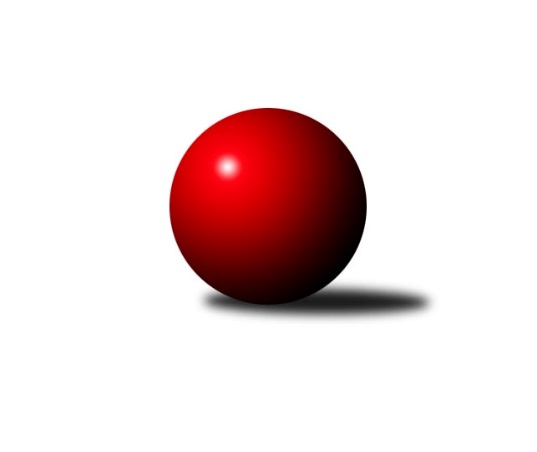 Č.10Ročník 2023/2024	11.6.2024 OP Strakonice a Písek 2023/2024Statistika 10. kolaTabulka družstev:		družstvo	záp	výh	rem	proh	skore	sety	průměr	body	plné	dorážka	chyby	1.	TJ Blatná D	10	8	0	2	57.5 : 22.5 	(78.5 : 41.5)	2405	16	1704	702	58.5	2.	TJ Sokol Písek B	10	5	1	4	45.0 : 35.0 	(59.5 : 60.5)	2334	11	1675	659	61.9	3.	TJ Fezko Strakonice B	10	4	1	5	39.5 : 40.5 	(65.0 : 55.0)	2340	9	1653	687	67.2	4.	TJ Fezko Strakonice C	10	2	0	8	18.0 : 62.0 	(37.0 : 83.0)	2217	4	1577	640	76.2Tabulka doma:		družstvo	záp	výh	rem	proh	skore	sety	průměr	body	maximum	minimum	1.	TJ Blatná D	5	5	0	0	35.5 : 4.5 	(47.5 : 12.5)	2538	10	2626	2451	2.	TJ Sokol Písek B	5	3	1	1	25.0 : 15.0 	(29.5 : 30.5)	2282	7	2317	2230	3.	TJ Fezko Strakonice B	5	3	0	2	22.0 : 18.0 	(34.5 : 25.5)	2334	6	2419	2184	4.	TJ Fezko Strakonice C	5	2	0	3	11.5 : 28.5 	(19.5 : 40.5)	2207	4	2323	2143Tabulka venku:		družstvo	záp	výh	rem	proh	skore	sety	průměr	body	maximum	minimum	1.	TJ Blatná D	5	3	0	2	22.0 : 18.0 	(31.0 : 29.0)	2339	6	2446	2243	2.	TJ Sokol Písek B	5	2	0	3	20.0 : 20.0 	(30.0 : 30.0)	2361	4	2539	2226	3.	TJ Fezko Strakonice B	5	1	1	3	17.5 : 22.5 	(30.5 : 29.5)	2345	3	2524	2116	4.	TJ Fezko Strakonice C	5	0	0	5	6.5 : 33.5 	(17.5 : 42.5)	2205	0	2321	2147Tabulka podzimní části:		družstvo	záp	výh	rem	proh	skore	sety	průměr	body	doma	venku	1.	TJ Blatná D	8	7	0	1	50.5 : 13.5 	(68.5 : 27.5)	2413	14 	5 	0 	0 	2 	0 	1	2.	TJ Sokol Písek B	9	4	1	4	39.0 : 33.0 	(53.5 : 54.5)	2334	9 	2 	1 	1 	2 	0 	3	3.	TJ Fezko Strakonice B	8	3	1	4	29.5 : 34.5 	(46.5 : 49.5)	2332	7 	3 	0 	1 	0 	1 	3	4.	TJ Fezko Strakonice C	9	2	0	7	17.0 : 55.0 	(35.5 : 72.5)	2219	4 	2 	0 	2 	0 	0 	5Tabulka jarní části:		družstvo	záp	výh	rem	proh	skore	sety	průměr	body	doma	venku	1.	TJ Sokol Písek B	1	1	0	0	6.0 : 2.0 	(6.0 : 6.0)	2284	2 	1 	0 	0 	0 	0 	0 	2.	TJ Fezko Strakonice B	2	1	0	1	10.0 : 6.0 	(18.5 : 5.5)	2398	2 	0 	0 	1 	1 	0 	0 	3.	TJ Blatná D	2	1	0	1	7.0 : 9.0 	(10.0 : 14.0)	2335	2 	0 	0 	0 	1 	0 	1 	4.	TJ Fezko Strakonice C	1	0	0	1	1.0 : 7.0 	(1.5 : 10.5)	2164	0 	0 	0 	1 	0 	0 	0 Zisk bodů pro družstvo:		jméno hráče	družstvo	body	zápasy	v %	dílčí body	sety	v %	1.	Karel Koubek 	TJ Blatná D 	8	/	9	(89%)	15	/	18	(83%)	2.	Jiří Linhart 	TJ Fezko Strakonice B 	8	/	10	(80%)	14.5	/	20	(73%)	3.	Pavel Sitter 	TJ Sokol Písek B 	7	/	8	(88%)	14	/	16	(88%)	4.	Jaroslav Pýcha 	TJ Blatná D 	7	/	8	(88%)	12	/	16	(75%)	5.	Miroslav Procházka 	TJ Sokol Písek B 	6	/	7	(86%)	12.5	/	14	(89%)	6.	Martina Bendasová 	TJ Sokol Písek B 	6	/	8	(75%)	8	/	16	(50%)	7.	Adriana Němcová 	TJ Fezko Strakonice B 	5	/	8	(63%)	11	/	16	(69%)	8.	Radek Cheníček 	TJ Blatná D 	5	/	9	(56%)	8	/	18	(44%)	9.	Luboš Skuhravý 	TJ Blatná D 	4.5	/	7	(64%)	8.5	/	14	(61%)	10.	Petra Prýmasová 	TJ Blatná D 	4	/	4	(100%)	7	/	8	(88%)	11.	Ondřej Skolek 	TJ Blatná D 	4	/	5	(80%)	8	/	10	(80%)	12.	Iva Švejcarová 	TJ Sokol Písek B 	4	/	6	(67%)	6	/	12	(50%)	13.	Miroslav Loukota 	TJ Blatná D 	4	/	7	(57%)	9	/	14	(64%)	14.	Marie Lukešová 	TJ Sokol Písek B 	4	/	7	(57%)	8	/	14	(57%)	15.	Jaroslav Holfeld 	TJ Fezko Strakonice C 	4	/	8	(50%)	6	/	16	(38%)	16.	Eva Konzalová 	TJ Fezko Strakonice B 	4	/	9	(44%)	9	/	18	(50%)	17.	Jakub Kareš 	TJ Fezko Strakonice C 	3.5	/	6	(58%)	8.5	/	12	(71%)	18.	Václav Poklop 	TJ Fezko Strakonice B 	3	/	3	(100%)	6	/	6	(100%)	19.	Bohuslava Říhová 	TJ Blatná D 	3	/	5	(60%)	6	/	10	(60%)	20.	Miroslav Trobl 	TJ Fezko Strakonice B 	3	/	7	(43%)	6.5	/	14	(46%)	21.	Martin Sládek 	TJ Fezko Strakonice B 	2.5	/	7	(36%)	5.5	/	14	(39%)	22.	Jaroslav Petráň 	TJ Fezko Strakonice C 	2.5	/	9	(28%)	5	/	18	(28%)	23.	Tomáš Brückler 	TJ Sokol Písek B 	2	/	3	(67%)	4	/	6	(67%)	24.	Václav Kalous 	TJ Fezko Strakonice B 	2	/	3	(67%)	2	/	6	(33%)	25.	Olga Procházková 	TJ Sokol Písek B 	2	/	6	(33%)	2	/	12	(17%)	26.	Libor Hejpetr 	TJ Fezko Strakonice B 	2	/	7	(29%)	7.5	/	14	(54%)	27.	Miroslav Kocour 	TJ Fezko Strakonice C 	2	/	8	(25%)	7	/	16	(44%)	28.	Josef Navrátil 	TJ Blatná D 	1	/	1	(100%)	2	/	2	(100%)	29.	Matěj Kupar 	TJ Blatná D 	1	/	1	(100%)	2	/	2	(100%)	30.	Jakub Bilský 	TJ Sokol Písek B 	1	/	3	(33%)	1	/	6	(17%)	31.	Karel Palán 	TJ Fezko Strakonice C 	1	/	4	(25%)	2	/	8	(25%)	32.	Milada Pirožeková 	TJ Fezko Strakonice B 	1	/	5	(20%)	2	/	10	(20%)	33.	Jiří Richter 	TJ Sokol Písek B 	1	/	8	(13%)	3	/	16	(19%)	34.	Vladimír Falc 	TJ Fezko Strakonice C 	1	/	9	(11%)	5	/	18	(28%)	35.	Václav Hejlek 	TJ Fezko Strakonice C 	0	/	1	(0%)	0	/	2	(0%)	36.	Roman Král 	TJ Sokol Písek B 	0	/	1	(0%)	0	/	2	(0%)	37.	Marek Sitter 	TJ Blatná D 	0	/	1	(0%)	0	/	2	(0%)	38.	Josef Jakubše 	TJ Fezko Strakonice C 	0	/	1	(0%)	0	/	2	(0%)	39.	Zlatuše Hofmanová 	TJ Sokol Písek B 	0	/	3	(0%)	1	/	6	(17%)	40.	Josef Herzig 	TJ Fezko Strakonice C 	0	/	3	(0%)	0	/	6	(0%)	41.	Jiří Maťátko 	TJ Fezko Strakonice C 	0	/	10	(0%)	2.5	/	20	(13%)Průměry na kuželnách:		kuželna	průměr	plné	dorážka	chyby	výkon na hráče	1.	TJ Blatná, 1-4	2453	1730	723	61.4	(409.0)	2.	TJ Fezko Strakonice, 1-4	2301	1647	653	71.0	(383.5)	3.	TJ Sokol Písek, 1-2	2243	1601	642	60.5	(373.9)Nejlepší výkony na kuželnách:TJ Blatná, 1-4TJ Blatná D	2626	1. kolo	Karel Koubek 	TJ Blatná D	475	1. koloTJ Blatná D	2573	5. kolo	Luboš Skuhravý 	TJ Blatná D	465	3. koloTJ Blatná D	2554	3. kolo	Karel Koubek 	TJ Blatná D	461	3. koloTJ Fezko Strakonice B	2524	5. kolo	Karel Koubek 	TJ Blatná D	454	7. koloTJ Blatná D	2487	9. kolo	Radek Cheníček 	TJ Blatná D	450	5. koloTJ Blatná D	2451	7. kolo	Adriana Němcová 	TJ Fezko Strakonice B	449	5. koloTJ Sokol Písek B	2378	1. kolo	Miroslav Trobl 	TJ Fezko Strakonice B	445	5. koloTJ Fezko Strakonice C	2321	9. kolo	Ondřej Skolek 	TJ Blatná D	443	7. koloTJ Sokol Písek B	2321	7. kolo	Karel Koubek 	TJ Blatná D	442	9. koloTJ Fezko Strakonice C	2304	3. kolo	Karel Koubek 	TJ Blatná D	439	5. koloTJ Fezko Strakonice, 1-4TJ Sokol Písek B	2539	6. kolo	Tomáš Brückler 	TJ Sokol Písek B	458	6. koloTJ Blatná D	2446	6. kolo	Matěj Kupar 	TJ Blatná D	453	8. koloTJ Fezko Strakonice B	2427	10. kolo	Jaroslav Pýcha 	TJ Blatná D	444	6. koloTJ Blatná D	2426	8. kolo	Adriana Němcová 	TJ Fezko Strakonice B	439	1. koloTJ Fezko Strakonice B	2419	1. kolo	Karel Koubek 	TJ Blatná D	438	8. koloTJ Fezko Strakonice B	2368	8. kolo	Miroslav Procházka 	TJ Sokol Písek B	438	6. koloTJ Fezko Strakonice B	2367	2. kolo	Karel Koubek 	TJ Blatná D	433	2. koloTJ Sokol Písek B	2350	8. kolo	Miroslav Trobl 	TJ Fezko Strakonice B	429	10. koloTJ Fezko Strakonice B	2331	6. kolo	Václav Poklop 	TJ Fezko Strakonice B	428	1. koloTJ Fezko Strakonice C	2323	4. kolo	Iva Švejcarová 	TJ Sokol Písek B	427	6. koloTJ Sokol Písek, 1-2TJ Blatná D	2319	4. kolo	Marie Lukešová 	TJ Sokol Písek B	432	4. koloTJ Sokol Písek B	2317	3. kolo	Jaroslav Pýcha 	TJ Blatná D	422	4. koloTJ Sokol Písek B	2311	4. kolo	Pavel Sitter 	TJ Sokol Písek B	417	5. koloTJ Sokol Písek B	2284	10. kolo	Iva Švejcarová 	TJ Sokol Písek B	414	3. koloTJ Sokol Písek B	2269	5. kolo	Pavel Sitter 	TJ Sokol Písek B	413	10. koloTJ Blatná D	2243	10. kolo	Radek Cheníček 	TJ Blatná D	411	4. koloTJ Sokol Písek B	2230	9. kolo	Martina Bendasová 	TJ Sokol Písek B	408	9. koloTJ Fezko Strakonice B	2200	9. kolo	Jakub Kareš 	TJ Fezko Strakonice C	406	5. koloTJ Fezko Strakonice C	2147	5. kolo	Adriana Němcová 	TJ Fezko Strakonice B	405	3. koloTJ Fezko Strakonice B	2116	3. kolo	Miroslav Procházka 	TJ Sokol Písek B	405	10. koloČetnost výsledků:	8.0 : 0.0	2x	7.5 : 0.5	1x	7.0 : 1.0	1x	6.0 : 2.0	6x	5.5 : 2.5	1x	5.0 : 3.0	2x	4.0 : 4.0	1x	3.0 : 5.0	2x	1.0 : 7.0	2x	0.0 : 8.0	2x